TRADICIONAL BAILE  DE "PEDIDA DE TOROS"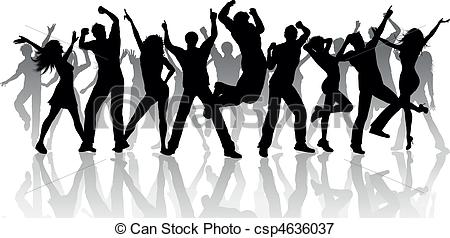 SÁBADO 31 DE MARZO DESDE LAS 23:00H EN EL LOCAL SOCIOCULTURALA LAS 00:00 SE PROCEDERÁ A LA TRADICIONAL PEDIDA DE TOROS